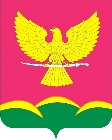 АДМИНИСТРАЦИЯ НОВОТИТАРОВСКОГОСЕЛЬСКОГО ПОСЕЛЕНИЯ ДИНСКОГО РАЙОНАПОСТАНОВЛЕНИЕот 26.05.2021                                                                                                    № 244станица НовотитаровскаяОб отмене открытого конкурса на право заключенияконцессионного соглашения в отношении объектов водоотведения Новотитаровского сельского поселения Динского районаВ соответствии с Федеральными от 21.07.2005 № 115-ФЗ «О концессионных соглашениях», № 131-ФЗ «Об общих признаках организации местного самоуправления в Российской Федерации», Уставом Новотитаровского сельского поселения Динского района,  п о с т а н о в л я ю:1. Отменить открытый конкурс на право заключения концессионного соглашения в отношении объектов водоотведения Новотитаровского сельского поселения Динского района.2. Признать утратившими силу: 2.1. постановление администрации Новотитаровского сельского поселения Динского района от 04.02.2021 года № 40 «О проведении открытого конкурса на право заключения концессионного соглашения в отношении объектов водоотведения Новотитаровского сельского поселения Динского района»;2.2. постановление администрации Новотитаровского сельского поселения Динского района от 26.02.2021. № 82 «О внесении изменений в постановление администрации Новотитаровского сельского поселения от 04.02.2021 № 40 «О проведении открытого конкурса на право заключения концессионного соглашения в отношении объектов водоотведения Новотитаровского сельского поселения Динского района»3. Настоящее постановление разместить на Официальном сайте Российской Федерации для размещения информации о проведении торгов www.torgi.gov.ru и на официальном сайте администрации Новотитаровского сельского поселения Динского района – www.novotitarovskaya.info. 4. Контроль за выполнением настоящего постановления оставляю за собой.5. Постановление вступает в силу со дня его подписания.Глава Новотитаровского сельского поселения                                                                          С.К.Кошман